STERLING HIGH SCHOOL DISTRICT501 S. WARWICK ROAD, SOMERDALE, NEW JERSEY 08083-2175PHONE (856) 784-1287		 FAX (856) 784-7823Matthew Sheehan
Superintendent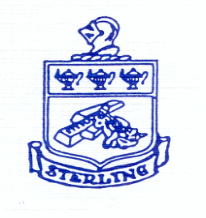 Superintendent Goal #1March 29, 2023 Scheduling MeetingFurther define duties for teachers / what will this look like? Outside the middle of the daySame as current.  Will be additional study halls How does this schedule change affect paraprofessional and non-teaching professionals? What constitutes a "teaching class/assignment"?  Where will we draw the line for limit? # of preps and discuss a limitNumber of PrepsIs CPA/CPB considered the same teaching prep?SEA says level is a prep Homework for both sides How many classes in a row are too many?5How many classes in a day are too many? 6What number can we agree is the most desirable for class size?  Where is/is there a "red-line"?SEA comment Language that says… a teacher would have so many kids.  But if a teacher goes over, then trigger… SEA OTHER:Part time teacherDepartments with high enrollment numbersDepartments with 3+ Preps